Internetový obchod ino.cz Komu:xxxxxxxxxxxxxxxxxxxxxxxxObjednavka z ino.cz c.O09120741CZ×kancelářské potřebyVážený zákazníku, 
děkujeme za Váš nákup na INO.CZ. Tímto e-mailem potvrzujeme, že jsme v pořádku přijali Vaši objednávku, v příloze zasíláme upřesňující informace. 

S přátelským pozdravem
Zákaznický servis INO.CZ 

INTERPAP Office, s.r.o. 

www.ino.cz 

800 100 796 

Obchodní podmínky 

Tento e-mail je generován automaticky, prosíme, neodpovídejte na něj. Přílohy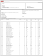 obj_O09120741CZ.pdf – PDF, 146 kBInternetový obchod ino.cz Komu:xxxxxxxxxxxxxxxxxxxxxxxxxxObjednavka z ino.cz c.O09120670CZ×kancelářské potřebyVážený zákazníku, 
děkujeme za Váš nákup na INO.CZ. Tímto e-mailem potvrzujeme, že jsme v pořádku přijali Vaši objednávku, v příloze zasíláme upřesňující informace. 

S přátelským pozdravem
Zákaznický servis INO.CZ 

INTERPAP Office, s.r.o. 

www.ino.cz 

800 100 796 

Obchodní podmínky 

Tento e-mail je generován automaticky, prosíme, neodpovídejte na něj. Přílohy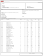 obj_O09120670CZ.pdf – PDF, 143 kBInternetový obchod ino.cz Komu:xxxxxxxxxxxxxxxxxxxxxxxxxxxxObjednavka z ino.cz c.O09120595CZ×kancelářské potřebyVážený zákazníku, 
děkujeme za Váš nákup na INO.CZ. Tímto e-mailem potvrzujeme, že jsme v pořádku přijali Vaši objednávku, v příloze zasíláme upřesňující informace. 

S přátelským pozdravem
Zákaznický servis INO.CZ 

INTERPAP Office, s.r.o. 

www.ino.cz 

800 100 796 

Obchodní podmínky 

Tento e-mail je generován automaticky, prosíme, neodpovídejte na něj. Přílohy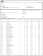 obj_O09120595CZ.pdf – PDF, 144 kB